День космонавтики…С незапамятных времен небо привлекало к себе внимание людей.Солнце, дающее жизнь людям, животным и растениям, таинственно и постоянно меняющий свет Луны, странные перемещения среди звёзд «блуждающих» светил – планет, появление наводящих ужас «хвостатых звёзд» - комет и, наконец, величественная и загадочная красота звёздного неба – всё это вызывало у наших далёких предков любопытство и восторг, страх и желание познать неведомое, а также стремительно связать то, что происходит на небе, с тем, что творится в повседневной жизни.Прошли века…И, по – прежнему, мы с любопытством смотрим на небо: что там в этой бескрайней бездне?В преддверии Дня космонавтики среди учащихся 5 -7 классов прошёл конкурс рисунка «В нашей Галактике», в которых ребята попытались нарисовать, как они представляют космическое пространство. Рисунки получились разными: кто – то нарисовал загадочные планеты, кто – то космонавтов, а кто – то космонавтов, высадившихся на Луне.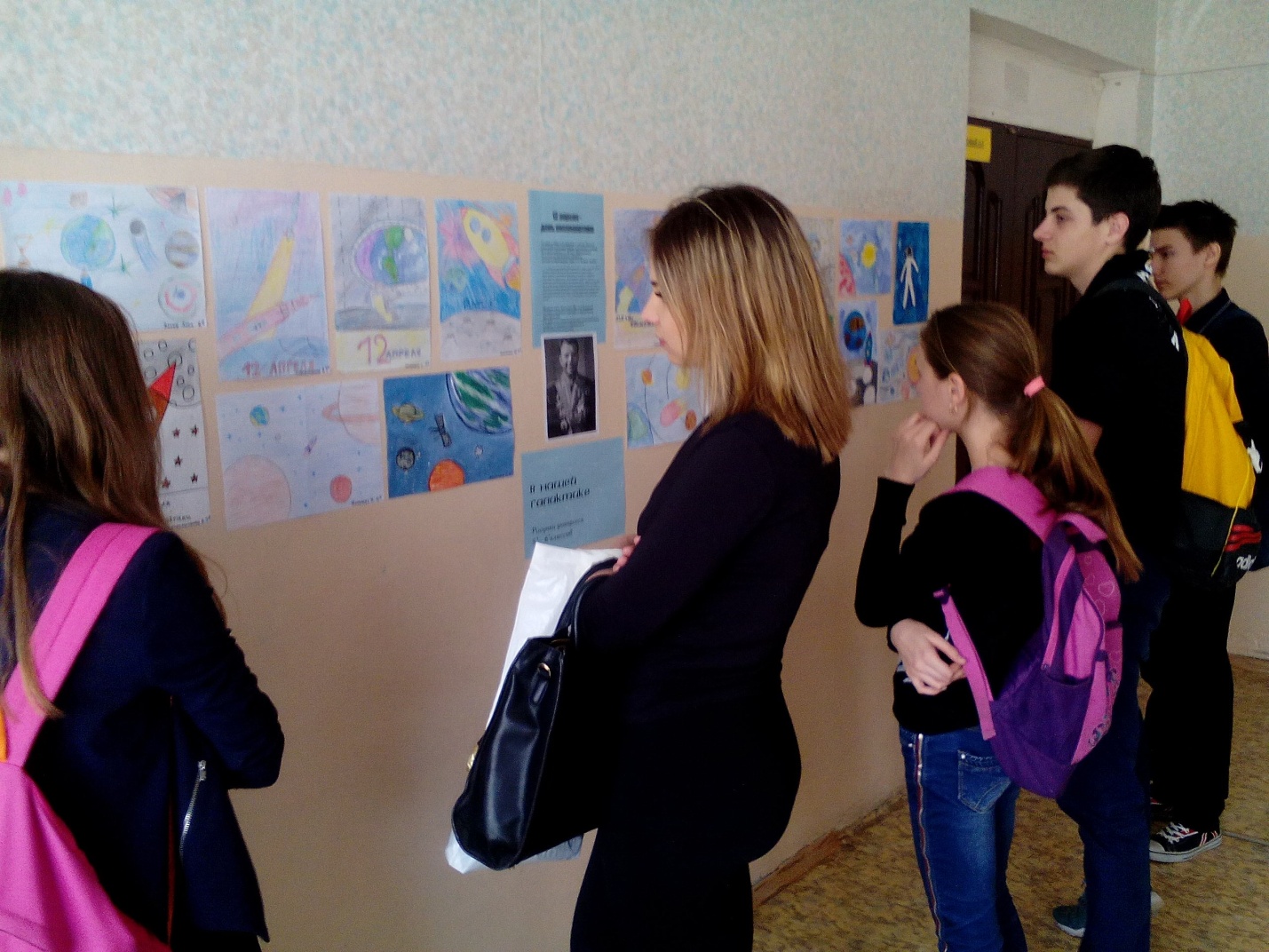 Строгое жюри оценило творчество ребят:1 место – Жихарева Анастасия (5б класс)2 место – Жаркова Софья (6б класс)3 место – Коржавина Оксана (7а класс)                    Бычкова Марина (7а класс)              